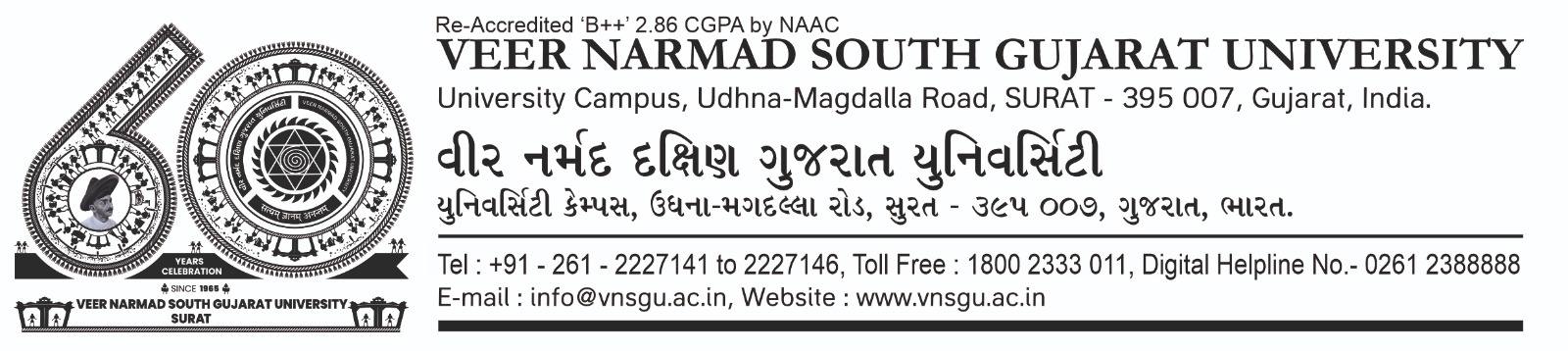 Application Form for the post of Assistant Professor/Associate Professor / Professor (as per AICTE)in the Subject of __________________________Total Pages verified (Yes/No) :Payment verification Detail : DD No./Reference No. 			Date :			Total Page Numbers including all Enclosures1. Full Name (as per SSC / HSC    Mark sheet in Block letter)  :Father’s/Husband’s Name :Mother’s Name: Gender :2. (i)Please Tick ()appropriate. Please enclose Caste Certificate of appropriate authority, if applicable(Note: Attach certificates from the competent authority wherever applicable) (A) 	Caste Certificate No. :____________________		(B) Issue Date: __________________ 	(C)   	(i)  Name of Issuing Authority__________________________ (ii) Whether candidate belongs to Minority ? (YES/NO)		(iii) Ex-Serviceman (YES/NO)		(iv) Birth Place _______________ Tal. _____________Dist._____________  State ______________(v) Native Place _______________ Tal. ____________ Dist.______________ State ______________ (vi)  Religion _____________	(vii) Nationality ___________ 	(viii) Mother tongue_____________ (ix) Blood Group ______________(x) Height _________ cms	(xi) Weight ___________ Kgs. (xii) Personal Marks of Identification:  ___________________________________________________(xiii) Languages Known :3.  Date of Birth:       /       /      	(dd/mm/yyyy) Specify age in years, months and days from date of birth to last date of receiving application infollowing table  :(Attach copy of the School Leaving Certificate/Birth Certificate etc. in which the Birth Date is mentioned.)4.   Please Tick () appropriate:   5.    Full Address for correspondence (In Block Letters):Name:Address with pin code:Mobile Number:Alternate Mobile Number:E-mail address:6. 	Educational Qualifications: Examinations passed (Self-Attested copies of all testimonials/ Certificates including Marks, Grade, Certificate should be attached) :* Proof of Conversion from CGPA to percentage is a must.Note : Mention all-academic credentials starting from SSC to highest Degree including GSET/NET etc. in ascending order.7. Area of Specialization:  ________________________________________8.	Current Position :	Note: In above table attach appointment letter, experience letter, proof of Basic Pay with Pay Scale, Gross Salary as applicable should be attached. 9.	Details of Teaching Experience :Note: For each entry including current position in above table attach appointment letter, experience letter, proof of Basic Pay with Pay Scale, Gross Salary as applicable should be attached. 10. A: Teaching Experience:B: Professional / IndustrialExperience     C: Research Experience:   (Except M.Phil / Ph.D. work)11.	Information regarding recognition as a Post-Graduate Teacher. (Please attach Certificate)12.Information regarding recognition as a Ph.D. Guide/Supervisor. (Please attach Certificate)13. 	Research Guidance:14. Details for Calculating Academic/Research Score:(14.1)    Research Papers in SCI Journals/UGC/AICTE Approved list of Journals.  (14.2)Publication (other than Research papers)Note: Attach front, index and back pages justifying the claim showing the ISBN/ISSN No.(14.3) CREATION OF ICT MEDIATED TEACHING LEARNING PEDAGOGY AND CONTENT AND  DEVELOPMENT OF NEW AND INNOVATIVE COURSES AND CURRICULA.* Each activity should be claimed by the applicant with supporting documents.(14.4)  (a) RESEARCH GUIDANCE - Ph.D. awarded / Thesis submitted** Submit Ph.D. Certificate of Submission /PhD award letter/Ph.D. Notification.M.Phil. awarded /P.G. Dissertation** Submit M.Phil./P.G. Dissertation Certificate of submission(14.4)  (b) RESEARCH PROJECTS COMPLETED (Enclose copy of project sanction order,             Utilization and completion certificate issued by the University/Competent Authority)(14.4)  (c) RESEARCH PROJECTS ONGOING: (Enclose copy of project sanction order)(14.4) (d) CONSULTANCYNote: Supportive documents as applicable such as nature of consultancy, role and responsibility of the applicant pertaining to said consultancy, revenue sharing document, copy of MOU and any other relevant document.(14.5) (a) PATENTSNote: Applicant should enclose patent award certificate. (14.5) (b) *Policy Document (Submitted to an International body/organization like UNO/UNESCO/World Bank/International Monetary Fund etc. or Central Government or State Government)(14.5) (c) Awards/Fellowship(14.6) *INVITED LECTURES / RESOURCE PERSON/ PAPER PRESENTATION IN SEMINARS/ CONFERENCES/FULL PAPER IN CONFERENCE PROCEEDINGS (Paper presented in Seminars/Conferences and also published as full paper in Conference Proceedings will be counted only once)Any other information : Note :(1) 	Any additional qualifications, experience, honors and other achievements gained by the candidate during the period between the last date of receiving application and the date of conducting the interview will not be taken into consideration.(2) 	Have you ever been arrested/prosecuted/kept in detention/convicted by a court of Law or whether any case is pending against you in a Court of Law?  (Yes/No) ____If the answer to the above question is “Yes” give details____________________________.(3) 	Have you ever been debarred from any examination/rusticated by any University or any other educational institution or whether any case is pending against you in any University or any other educational institution?                                 (Yes/No) ____If the answer to the above question is “Yes” give details ____________________________.(4) 	Has any disciplinary action been taken against you by any University/ Institute where you have served?               (Yes/No) ____If the answer to the above question is “Yes” give details ____________________________.DeclarationI, ______________________________________________ Son / Daughter of __________________________________________, Age :_________, resident of _______________ __________________________, District : ________________, hereby declare that the information furnished above is true and correct to the best of my knowledge and belief and also that I have not concealed any fact or with held any information regarding my past service and record. If any information is found to be false or incorrect or anything is found to have been concealed, I will be disqualified for selection or if appointed, will be liable to termination without any notice or compensation.I am aware of the fact that if the information given by me is proved false / not true, I will have to face the punishment as per the law.  Also, all the benefits availed by me shall be summarily withdrawn/ kept in abeyance.I have carefully read all the instructions and concerned notifications before filling up this application form. I have understood all the instructions and will abide by them.Place : __________________					     _________________Date : ___/___ /_____						Signature of the Applicant-------------------------------------------------------------------------------------------------------------------
Note: ‘NO OBJECTION’ certificate from the employer. No Objection Certificate from the EmployerThis is to certify that Dr./Mr./Miss./Mrs./						is presently holding the post of 			 on a regular basis in our organization/ institute/ department.The organization/institute/department has NO OBJECTION to him/her applying for the post of    							 in the Veer Narmad South Gujarat University. In case of his/her selection, he/she will be relieved as per rules and regulation.Place :_______________ 				Signature of Employer ___________________Date : ___/___ /___ 					Designation ___________________
Office Stamp _________________Filled By Candidate for CorrespondenceFull Address for correspondence (In Block Letters):Name:Address with pin code:Contact Number:E-mail address:Full Address for correspondence (In Block Letters):Name:Address with pin code:Contact Number:E-mail address:Full Address for correspondence (In Block Letters):Name:Address with pin code:Contact Number:E-mail address:Full Address for correspondence (In Block Letters):Name:Address with pin code:Contact Number:E-mail address:Best Research Papers in SCI Journals/UGC/AICTE Approved list of Journals)  Note: Best Research Papers should be listed and bind separately in the following proforma.Name of the Applicant:Subject:Post applied for: Associate Professor / ProfessorResearch Papers in SCI Journals/UGC/AICTE Approved list of Journals.  Note :1. Applicant should submit four sets comprising of above table and full copy of  research papers. 2. Candidate applying for the post of Assistant Professor need not fill up information in above Table.Signature of the ApplicantDate:    /    /   Applicants are requested to mentioned following information on the envelopApplication for the Post of Assistant Professor/Associate Professor/Professor in the Subject of _______________To,The RegistrarVeer Narmad South Gujarat UniversityUdhna-Magdalla RoadSurat – 395 007Gujarat – INDIAFor Office Use OnlyFor Office Use OnlyFor Office Use OnlyInward No.:AccountGeneralDate:Sr. No.D.D. No. _______________Date : ___/____/2024, Rs.________, Name of the Bank : ______________________Branch_____________  Payable at _________For online Payment :Bank Name : State Bank of India, Vesu Branch, SuratAccount Number : 00000040240013948IFSC Code : SBIN0013358S.C.S.T.OBC / SEBCEWSGeneralPHPage NoLanguages KnownReadWriteVerbal CommunicationGujaratiHindiEnglishYearMonthDaysPage NoMarriedUnmarriedDivorceeWidow / WidowerSr.No.Name of Examination / DegreeName of  the Examining Body / UniversityPrincipal SubjectSubsidiary Subject / SpecializationYear & Month of Passing/ Notification dateTotal Marks & Marks obtainedNo. of attemptsPercentage / Grade(*) Class Page No1S.S.C.2Higher Secondary3456789101112131415Sr. No.Gold Medal / Prize / Rank Certificate (In case of first rank)DegreeBachelor / MasterYear / MonthPage No.1234Full Name & Address of the Current Employer Designation Government/ Grant in Aid/ Self Finance/ Private Institute/ Organization etc.Full Time/ Part Time/ Temporary Ad-hoc/ ContractualBasic Pay with Pay Scale / Fixed payDate of Joining Page NoSr. NoFull Name & Address of theEmployerDesignation Date of JoiningDate of LeavingExperience in Years, Month and DaysGovernment/ Grant in Aid/ Self Finance/ Private Institute/ Organization etc.Full Time/ Part Time/ Temporary Ad-hoc/ ContractualBasic Pay with Pay Scale / Fixed payGross Salary Page No1234Total Experience (Years, Month and Days)Total Experience (Years, Month and Days)Total Experience (Years, Month and Days)Total Experience (Years, Month and Days)Total Experience (Years, Month and Days)LevelFrom(dd/mm/yyyy)To(dd/mm/yyyy)Year/sMonth/sDay/sPage NoU.G.P.G.Total (U.G. + P.G.)Total (U.G. + P.G.)Total (U.G. + P.G.)Total (U.G. + P.G.)Total (U.G. + P.G.)Total (U.G. + P.G.)Sr. NoName of Institute/ Industry / Organization etc.DesignationFrom(dd/mm/yyyy)To(dd/mm/yyyy)Year/sMonth/sDay/sPage No12Total Experience (Years, Month and Days)Total Experience (Years, Month and Days)Total Experience (Years, Month and Days)Total Experience (Years, Month and Days)Total Experience (Years, Month and Days)Sr. NoName of Institute/ Industry / Organization etc.DesignationFrom(dd/mm/yyyy)To(dd/mm/yyyy)Year/sMonth/sDay/sPage No12Total Experience (Years, Month and Days)Total Experience (Years, Month and Days)Total Experience (Years, Month and Days)Total Experience (Years, Month and Days)Total Experience (Years, Month and Days)Sr. No.Date of recognition as a Post-Graduate teacherName of the University granting recognitionPage NoSr. No.Date of recognition as a Ph.D. Guide/SupervisorName of the University granting recognitionPage NoSr. No.DegreeNo. of Students pursuingNo. of Students awardedPage No1Ph.D.2M. Phil.3OthersSr.No.Title ofthe Research PaperAuthorsType of  Author: First/Principal/CorrespondingName oftheJournalVol. No.&pp/YearType of Journals: SCI Journals/  UGC/AICTE ApprovedImpactfactoras per Thomson Reuters on the date of publicationPageNo.12Sr. No.Title of the BookAuthorsType of  Author: First/Principal/CorrespondingName of the Publisher, Month, YearISBN PageNo.BOOKS AUTHORED WHICH ARE PUBLISHED BY: BOOKS AUTHORED WHICH ARE PUBLISHED BY: BOOKS AUTHORED WHICH ARE PUBLISHED BY: BOOKS AUTHORED WHICH ARE PUBLISHED BY: BOOKS AUTHORED WHICH ARE PUBLISHED BY: BOOKS AUTHORED WHICH ARE PUBLISHED BY: BOOKS AUTHORED WHICH ARE PUBLISHED BY: International publishersInternational publishersInternational publishersInternational publishersInternational publishersInternational publishersInternational publishers1National publishersNational publishersNational publishersNational publishersNational publishersNational publishersNational publishers1Chapter in Edited BookChapter in Edited BookChapter in Edited BookChapter in Edited BookChapter in Edited BookChapter in Edited BookChapter in Edited Book1Editor of Book by International PublisherEditor of Book by International PublisherEditor of Book by International PublisherEditor of Book by International PublisherEditor of Book by International PublisherEditor of Book by International PublisherEditor of Book by International Publisher1Editor of Book by National PublisherEditor of Book by National PublisherEditor of Book by National PublisherEditor of Book by National PublisherEditor of Book by National PublisherEditor of Book by National PublisherEditor of Book by National Publisher1(b) Translation works in Indian and Foreign Languages by qualified faculties(b) Translation works in Indian and Foreign Languages by qualified faculties(b) Translation works in Indian and Foreign Languages by qualified faculties(b) Translation works in Indian and Foreign Languages by qualified faculties(b) Translation works in Indian and Foreign Languages by qualified faculties(b) Translation works in Indian and Foreign Languages by qualified faculties(b) Translation works in Indian and Foreign Languages by qualified facultiesChapter or Research PaperChapter or Research PaperChapter or Research PaperChapter or Research PaperChapter or Research PaperChapter or Research PaperChapter or Research PaperBookBookBookBookBookBookBookSr. No.Activity*PageNo.(a) DEVELOPMENT OF INNOVATIVE PEDAGOGY(a) DEVELOPMENT OF INNOVATIVE PEDAGOGY(a) DEVELOPMENT OF INNOVATIVE PEDAGOGY1(b) DESIGN OF NEW CURRICULA AND COURSES(b) DESIGN OF NEW CURRICULA AND COURSES(b) DESIGN OF NEW CURRICULA AND COURSES1(c) MOOCs(c) MOOCs(c) MOOCsDevelopment of complete MOOCs in 4 quadrants (4 credit course) Development of complete MOOCs in 4 quadrants (4 credit course) Development of complete MOOCs in 4 quadrants (4 credit course) 1MOOCs (developed in 4 quadrant) per module/lectureMOOCs (developed in 4 quadrant) per module/lectureMOOCs (developed in 4 quadrant) per module/lecture1Content writer/subject matter expert for each module of MOOCs (at least one quadrant)Content writer/subject matter expert for each module of MOOCs (at least one quadrant)Content writer/subject matter expert for each module of MOOCs (at least one quadrant)1Course Coordinator for MOOCs (4 credit course)Course Coordinator for MOOCs (4 credit course)Course Coordinator for MOOCs (4 credit course)1(d) E-CONTENT(d) E-CONTENT(d) E-CONTENTDevelopment of e-Content in 4 quadrants for a complete course/e-bookDevelopment of e-Content in 4 quadrants for a complete course/e-bookDevelopment of e-Content in 4 quadrants for a complete course/e-book1e-Content (developed in 4 quadrants) per modulee-Content (developed in 4 quadrants) per modulee-Content (developed in 4 quadrants) per module1Contribution to development of e-content module in complete course/paper/e-book (at least one quadrant)Contribution to development of e-content module in complete course/paper/e-book (at least one quadrant)Contribution to development of e-content module in complete course/paper/e-book (at least one quadrant)1Editor of e-content for complete course/ paper /e-bookEditor of e-content for complete course/ paper /e-bookEditor of e-content for complete course/ paper /e-book1Sr. No.Name of the ScholarNature of Guidance (Guide or Co-guide)Title of the ThesisAwarded / Thesis submittedUniversityMonth and YearPageNo.1Sr. No.Name of the ScholarTitle of the  Dissertation/ThesisM.Phil. / P.G.UniversityMonth and YearPageNo.1Sr. No.Title of the Project(More than  Rs.10 lakhs)Names of PI and co-PIFunding AgencyGrant SanctionedDurationDurationPageNo.Sr. No.Title of the Project(More than  Rs.10 lakhs)Names of PI and co-PIFunding AgencyGrant SanctionedFromToPageNo.1Sr. No.Title of the Project(Less than Rs. 10 lakhs)Names of PI and co-PIFunding AgencyGrant SanctionedDurationDurationPageNo.Sr. No.Title of the Project(Less than Rs. 10 lakhs)Names of PI and co-PIFunding AgencyGrant SanctionedFromToPageNo.1Sr. No.Title of the Project(More than Rs.10 lakhs)Names of PI and co-PIFunding AgencyGrant SanctionedDurationDurationPageNo.Sr. No.Title of the Project(More than Rs.10 lakhs)Names of PI and co-PIFunding AgencyGrant SanctionedFromToPageNo.1Sr. No.Title of the Project(Less than Rs.10 lakhs)Names of PI and co-PIFunding AgencyGrant SanctionedDurationDurationPageNo.Sr. No.Title of the Project(Less than Rs.10 lakhs)Names of PI and co-PIFunding AgencyGrant SanctionedFromToPageNo.1Sr. No.Description of consultancyName of  Agency/Institution etc.Consultancy AmountDurationDurationPageNo.Sr. No.Description of consultancyName of  Agency/Institution etc.Consultancy AmountFromToPageNo.Sr. No.Details of Patent including the names of PatenteeInternational/ NationalYear of awardPageNo.1Sr. No.Details of Policy DocumentBody/OrganizationInternational/  National / StateYearPageNo.1Sr. No.Name of the Award / Fellowship Awarding Institute/OrganizationInternational/ National Date of Award PageNo.1Sr. No.Title Name of the Event with dateInvited Lectures/Resource person/Paper presentation  (Oral/Poster)Organizer/InstituteInternational (Abroad)/International(within country) / National / State / University levelPageNo.1Sr. No.Activity/InformationPage No.1.2.Sr.No.Title ofthe Research PaperAuthorsType of Author: First/Principal/CorrespondingName oftheJournalVol. No.&pp/YearType of Journals: SCI Journals/  UGC/AICTE ApprovedImpactfactoras per Thomson Reuters on the date of publication12345678910